ONE STROKE PAINTING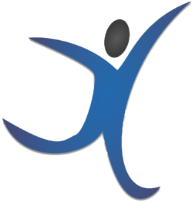 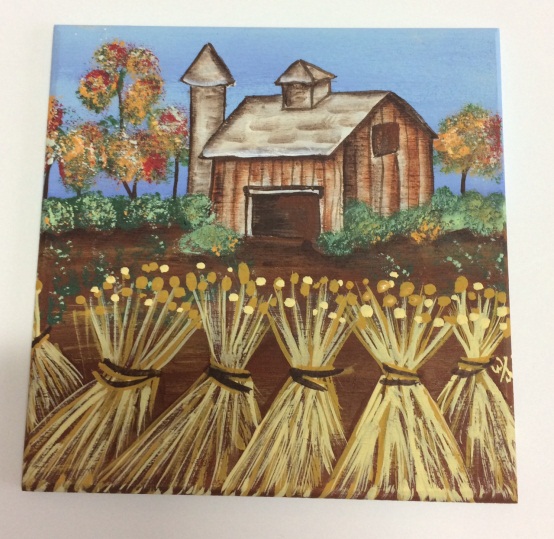 Barn Scene on a Wooden Tile        (3rd in a series of 4)Wednesday, Feb 2112:00 pmDeadline to Register: Monday February 19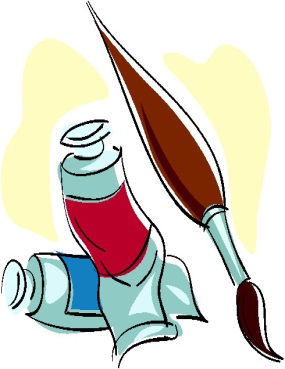                             LAB Fee:$15.00 Payable to Instructor************************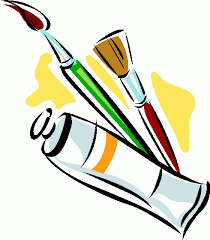 Fees:55 Plus Member $10.00Non-Members $15.00Pre-Registration RequiredCall 204-467-2582